Evaluación de avances de proyectoSeminario II de Maestría - TesinaFecha de evaluación: Nombre del Alumno: Sede:                        Matrícula: CVU: Título de proyecto de tesis: Nombre del Director de tesis/tesina: Nombre del Codirector* de tesis/tesina: *Solo si aplicaAvances de certificación de TOEFL ITP: Instrucciones:El comité evaluará los avances del proyecto de investigación que presenta la(el) estudiante de acuerdo con la tabla de rubricas establecida para el seminario II, solo se debe de indicar el no. de cumplimiento y al finalizar realizar la sumatoria de las rubricas acreditadas para el asentamiento de la calificación final, la cual se evalúa de 00/100, siendo la mínima aprobatoria 80/100Una vez que en el presente formato ha quedado asentada la calificación asignada por el comité evaluador, el(la) Secretario(a) deberá enviarlo a la persona responsable de moderar la presentación de seminario, en un lapso no mayor a 3 días hábiles.Acta de evaluación del seminario II - TesinaF65c Revisión: 01-Mar-2022ModeradorasCorreoMtra. Melaine Guerreroangelica.guerrero@ciateq.mxMtra. Diana Ramírezdiana.ramirez@ciateq.edu.mxMtra. Clarisa Sánchezclarisa.sanchez@ciateq.mxLic. Gabriela Sotopaula.soto@ciateq.mxLic. Nancy Mejíanancy.mejia@ciateq.mxCriterios de desempeñoResultado de la actividadComentarios del seminario anteriorAtención de observaciones del seminario ICalificación del seminario anterior: El marco teórico incluye los conceptos básicos, metodologías sobre las técnicas, herramientas o modelos que se pretenden desarrollar en el proyecto. (35 puntos)Calificación del seminario anterior: El marco teórico incluye la discusión de la relación o contribución entre el trabajo actual presentado respecto con otros trabajos relacionados. (35 puntos)Calificación del seminario anterior: El trabajo incluye la descripción de la metodología de solución, diseño de investigación, métodos experimentales y/o plan de análisis de los resultados. (30 puntos)Calificación del seminario anterior: CALIFICACIÓN FINALRegistrar calificación finalRetroalimentación en extenso a la(el) Alumna(o):Nombre y Firma PresidenteNombre y FirmaSecretarioNombre y Firma Vocal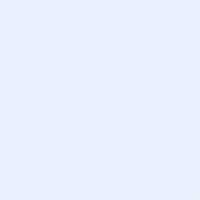 